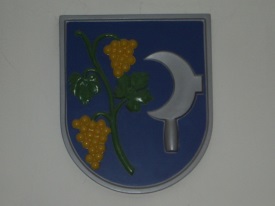 Obec Šelpice                                                                        Dodatok č. 3/2019k VZN  č. 3/2018o určení výšky príspevku na činnosť materskej školy a príspevku na čiastočnú úhradu nákladov  vo výdajnej školskej jedálni v zriaďovateľskej pôsobnosti obce ŠelpiceČl. 3Výška príspevku na čiastočnú úhradu nákladov vo výdajnej školskej jedálni:Ruší sa:Pôvodné znenie:a/ Materská škola – stravníci  od 2-6 rokov:desiata 0,34 €, obed 0,80 €, olovrant 0,23 €           spolu 1,37 € Nahrádza sa:Nové znenie:a/ Materská škola – stravníci  od 2-6 rokov:desiata 0,38 €, obed 0,90 €, olovrant 0,26 €           spolu 1,54 € s účinnosťou od 1.9.2019.Návrh Dodatku č.3/2019 vyvesený na úradnej tabuli obce: 3.9.2019                                                                        zverejnený na web stránke obce: 3.9.2019                               Dodatok č. 3/2019 schválený Obecným zastupiteľstvom obce Šelpice: 30.9.2019 uznesením č.29/2019.Dodatok č.3/2019 zverejnený na web stránke obce Šelpice: 2.10.2019.Ostatné náležitosti VZN č.3/2018 ostávajú nezmenené..                                                                                                                                                                                                        Ružena Opálková                               							            starostka obce v.r.                